Flexxaire Step ‘n Stride Walk 2018 for Parkinson’s DiseaseWhat an awesome summer!  We hope you had a great summer.  As we head back to school and routines, stay tuned for more blogs targeting all sorts of pursuits!Next week  we are excited to be involved in the Flexxaire Parkinson Step ‘n Stride fundraising walk on September 9/18.  We will have an information table set up at the start of the walk, as well as a group of our staff and family members will be participating in the walk.Please feel free to join us for the walk, stop by and say hi at the information table or round up a team of your own and walk, or follow the link and donate to this great cause. We hope to see you there!You can find further information about the walk by following this link.  Flexxaire Step ‘n Stride 2018 Red Deer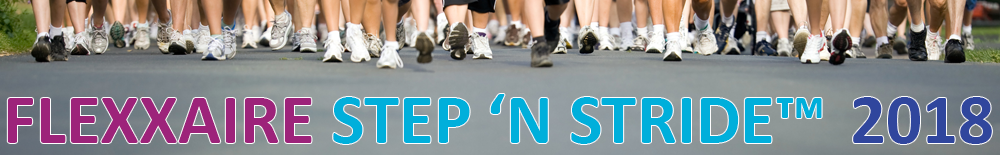 